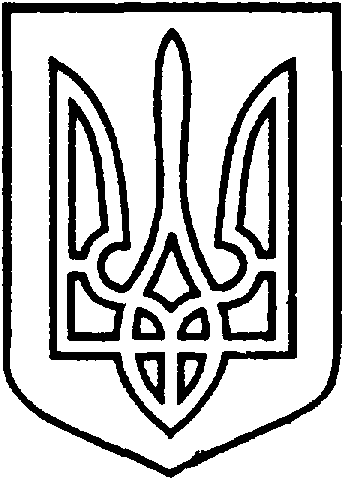   УКРАЇНАВІЙСЬКОВО-ЦИВІЛЬНА  АДМІНІСТРАЦІЯМІСТА  СЄВЄРОДОНЕЦЬК  ЛУГАНСЬКОЇ  ОБЛАСТІРОЗПОРЯДЖЕННЯКЕРІВНИКА ВІЙСЬКОВО-ЦИВІЛЬНОЇ  АДМІНІСТРАЦІЇЛуганська обл., м. Сєвєродонецьк,бульвар Дружби Народів, 32«27» січня 2021 року                                                                  № 146Розглянувши заяву гр. Семіколєнова Сергія Вікторовича (вх. № 65335 від 11.01.2021), про передачу земельної ділянки в оренду без складання документації із землеустрою, для обслуговування окремого входу до приміщення відділення банку, що належить гр. Семіколєнову С.В. на праві власності, відповідно до  Інформації з Державного реєстру речових прав  на нерухоме майно та Реєстру прав власності на нерухоме майно від 12.01.2021, враховуючи, що земельна ділянка зареєстрована в Державному земельному кадастрі, право власності на неї зареєстровано у Державному реєстрі речових прав на нерухоме майно, відповідно до статей 120, 123, 124 Земельного Кодексу України, керуючись пунктом 8 частини третьої  статті 6, пунктом 27 частини першої статті 4, Закону України «Про військово-цивільні адміністрації»,ЗОБОВ’ЯЗУЮ: 1. Передати гр. Семіколєнову Сергію Вікторовичу в оренду, строком на 1 (один) рік, земельну ділянку кадастровий номер 4412900000:06:033:0041 площею 0,0018 га, для обслуговування окремого входу до приміщення відділення банку, за адресою: Луганська обл., м. Сєвєродонецьк, проспект Гвардійський, будинок 67/111, без зміни меж, її цільового призначення та без складання документації із землеустрою (категорія земель - землі житлової та громадської забудови; цільове призначення земельної ділянки – для будівництва та обслуговування будівель ринкової інфраструктури (адміністративних будинків, офісних приміщень та інших будівель громадської забудови, які використовуються для здійснення підприємницької та іншої діяльності, повˊязаної з отриманням прибутку); вид використання - для обслуговування окремого входу до приміщення відділення банку).2.  Гр. Семіколєнову Сергію Вікторовичу укласти у письмовій формі договір оренди землі та здійснити заходи для державної реєстрації права оренди на земельну ділянку у встановленому законодавством порядку.3.  Дане розпорядження підлягає оприлюдненню.4. Контроль за виконанням цього розпорядження покласти на в.о. заступника керівника військово-цивільної адміністрації міста Сєвєродонецьк Луганської області Максима Черевка.Керівник військово-цивільної адміністрації                                     Олександр СТРЮКПро передачу в оренду земельної ділянки гр. Семіколєнову С.В. для обслуговування окремого входу до приміщення відділення банку за адресою: м. Сєвєродонецьк, проспект Гвардійський, буд. 67/111 